Address: PO Box 99695 Emeryville, CA 94662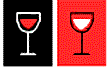 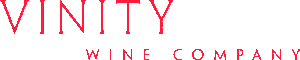 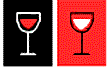 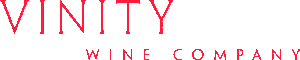 Fax back to: 510-601-7021APPLICATION & AGREEMENT FOR OPEN ACCOUNTPlease specify delivery window (4 hour minimum) & days of delivery______________________________________________________Firm Name _____________________________________________________DBA___________________________________________Billing Address_________________________________________________________________________________________________City___________________________________________________________State__________Zip Code _________________________Shipping Address________________________________________________________________________________________________City___________________________________________________________State__________Zip Code _________________________Phone/Fax#______________________ Email_________________________ Soc. Sec# or Fed. Tax ID# _________________________Please check one: ___Corporation ____ Partnership ____ Sole Proprietor ___LLC	Date Business Started _____________________President/Owner(s) Name______________________________________________ Controller__________________________________ABC #_______________________________Resale #______________________ Accounts Payable Contact_______________________Name of Bank ___________________________________________ Branch _______________________________________________Address_________________________________________Phone_________________________Account# ________________________Trade References:1.__________________________________________________________Phone____________________Fax _____________________2.__________________________________________________________Phone____________________Fax _____________________3.__________________________________________________________Phone____________________Fax _____________________In support of this application, Vinity Wine Company Inc. is hereby authorized to obtain credit and/or financial information from my/our bank(s), other financial institutions or commercial firms with whom I/we have done business. It is understood that any such credit and/or financial information will be held in strict confidence and used only in consideration of this application.Upon approval of this application, it is agreed that each invoice will be paid in full upon receipt or in accordance with the terms of sale as stated on the invoice(s). Should I/we not pay Vinity Wine Company Inc. according to term, it is understood that credit privileges may be withdrawn. Should Vinity Wine Company Inc. find it necessary to obtain assistance in collecting any past due balance, I/we agree to pay interest at the rate of 1 ½% per month (or such other rate allowable by State law), reasonable attorney fees, collection fees and/or court costs allowable by law. At Vinity Wine Company Inc. option, jurisdiction and venue of any suit brought to collect this account shall be had in Alameda, California. A copy of this statement and application has been received.SIGNATURE____________________________________________ PRINT NAME _______________________________________ (must be signed by an officer or principal of the firm)TITLE_______________________________________ Date ___________________________________